          December 07, 2018 Money Market Operations as on December 06, 2018                                                                                          (Amount in Rupees billion, Rate in Per cent)   RESERVE POSITION@ @ Based on Reserve Bank of India (RBI) / Clearing Corporation of India Limited (CCIL) / Fixed Income Money Market and Derivatives Association of India (FIMMDA) Data.   -   Not Applicable / No Transaction   **   Relates to uncollateralized transactions of 2 to 14 days tenor.   @@ Relates to uncollateralized transactions of 15 days to one year tenor   # The figure for the cash balances with RBI on Sunday is same as that of the previous day (Saturday).   $ Includes refinance facilities extended by RBI   ¥  As per the Press Release No. 2014-2015/1971 dated March 19, 2015                                                                                                                                                           Ashish Daryani Press Release : 2018-2019/1322                                                                                    Assistant Managerप्रेस प्रकाशनी 
PRESS RELEASEसंचार विभाग, केंद्रीय कार्यालय,  एस.बी.एस.मार्ग, मुंबई-400001________________________________________________________________________________________________________DEPARTMENT OF COMMUNICATION, Central  Office,  S.B.S. Marg, Mumbai-400001फोन/Phone: 91 222266 0502 फैक्स/Fax: 91 222266 0358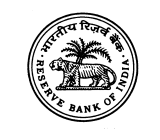 भारतीय रिज़र्व बैंकRESERVE BANK OF वेबसाइट :www.rbi.org.in/hindiWebsite : www.rbi.org.inइ-मेलemail:helpdoc@rbi.org.inMONEY MARKETS@	  MONEY MARKETS@	   Volume  (One Leg)   Weighted Average Rate  Range  A.   Overnight Segment (I+II+III+IV)   	   2,179.546.372.00-6.93A.   I.  Call Money   	   189.046.345.00-6.55A.   II. Triparty Repo   1,420.706.365.59-6.44A.   III. Market Repo         562.816.412.00-6.60A.   IV. Repo in Corporate Bond   7.006.856.65-6.93B.   Term Segment   B.   I. Notice Money**    7.936.415.35-6.75B.   II. Term Money@@   4.86-6.65-7.60B.   III. Triparty Repo  0.00--B.   IV. Market Repo   12.507.007.00-7.00B.   V. Repo in Corporate Bond   8.786.926.70-8.00RBI OPERATIONS@	   RBI OPERATIONS@	   Auction Date Tenor (Days) Maturity 
DateAmount Outstanding    Current Rate/Cut   off Rate C.      Liquidity Adjustment Facility     Liquidity Adjustment Facility   (i) Repo (Fixed  Rate)                           06/12/2018107/12/201836.116.50(ii) Repo (Variable Rate)  13/11/20185608/01/2019200.026.6013/11/20182811/12/2018200.016.5522/11/20181507/12/2018235.016.5227/11/20181411/12/2018107.206.5130/11/20181414/12/2018110.506.5104/12/20181418/12/2018126.506.51(iii) Reverse Repo (Fixed  Rate)     06/12/2018107/12/2018114.996.25(iv) Reverse Repo (Variable Rate)  30/11/2018707/12/2018121.716.4903/12/2018710/12/2018177.596.4904/12/2018711/12/201819.936.4905/12/2018712/12/20188.006.4906/12/2018713/12/201884.346.49D.   Marginal Standing Facility                 06/12/2018107/12/20181.056.75E.Standing Liquidity Facility Availed from RBI$   Standing Liquidity Facility Availed from RBI$   21.04F.    Cash Reserves Position of Scheduled Commercial Banks   	   Cash Reserves Position of Scheduled Commercial Banks   	  (i) Cash balances with RBI as on#    December 06, 20184,824.68(ii) Average daily cash reserve requirement for the fortnight ending    December 07, 20184,868.56G.   Government of India Surplus Cash Balance Reckoned for Auction as on ¥ December 06, 20180